Kungsholmen Runt 2019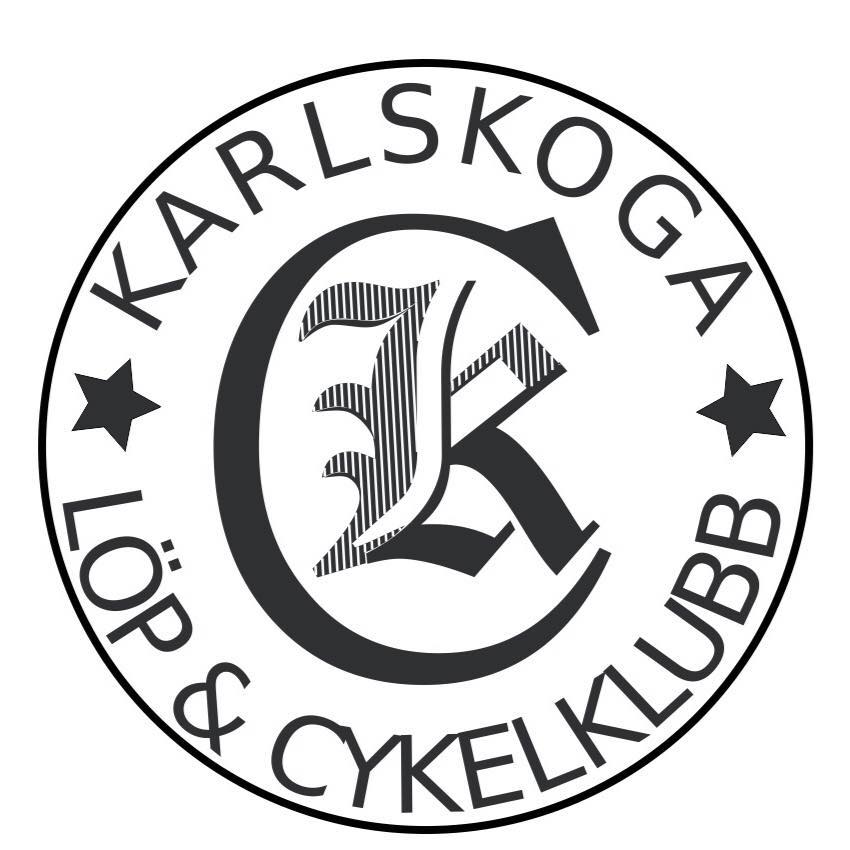 2019-05-09Resultat Karlskoga LCK:Halvmarathon Män655 	Lennart Börjesson -68	1:54.21 (brutto)	1:54.11 (netto) *
* Löpare som är medlem i klubben men klubbtillhörigheten år inte angiven i resultatlistan.Segertid Män: 1:09.36Antal i mål Män: 918